Perpustakaan Universitas Medan Area Meraih Akreditas AAlhamdulillah, Perpustakaan Universitas Medan Area meraih akreditasi "A". Merupakan hasil yang sangat memuaskan bagi Perpustakaan Universitas Medan Area. Sertifikat Akreditasi diterbitkan oleh Perpustakaan Nasional (Perpusnas) Republik Indonesia dengan Nomor : 00080/LAP.PT/IV.2019 tertanggal 2 April 2019.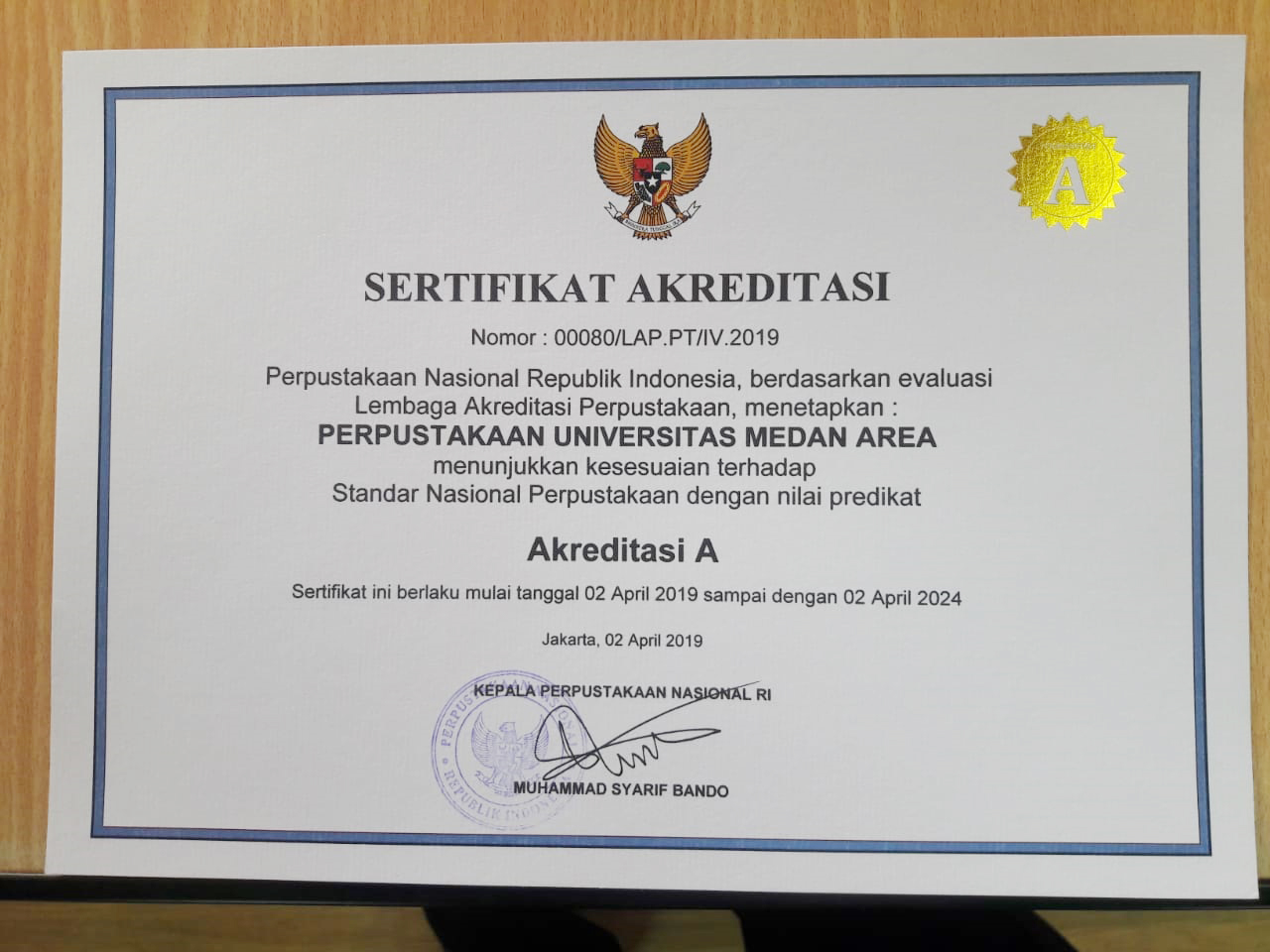 Dengan diraihnya predikat Akreditasi A membuktikan bahwa Universitas Medan Area menunjukan kesesuaian terhadap Standar Nasional Perpustakaan (SNP). Standar Nasional Perpustakaan (SNP) tersebut meliputi standar layanan, kerjasama, koleksi, pengorganisasian bahan perpustakaan, sumber daya 